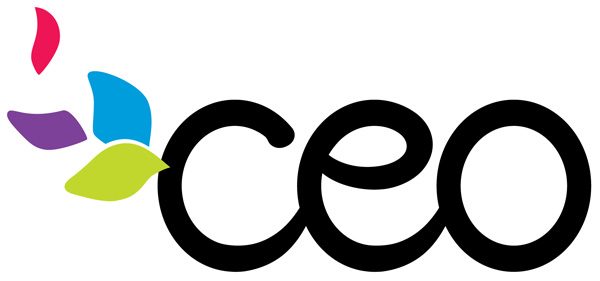 2331 Fifth AvenueTroy, NY 12180(t) 518.272.6012    (f) 518.272.0658Fax Cover SheetDate:		To:			Fax:			Re:			From:			Comments: 		There are ____ pages included in this fax, including the cover sheet.